**The SLOs that are posted for IECE do not match what is on this document.  The SLOs on the chart are a total of 8 whereas in this document, there are 3.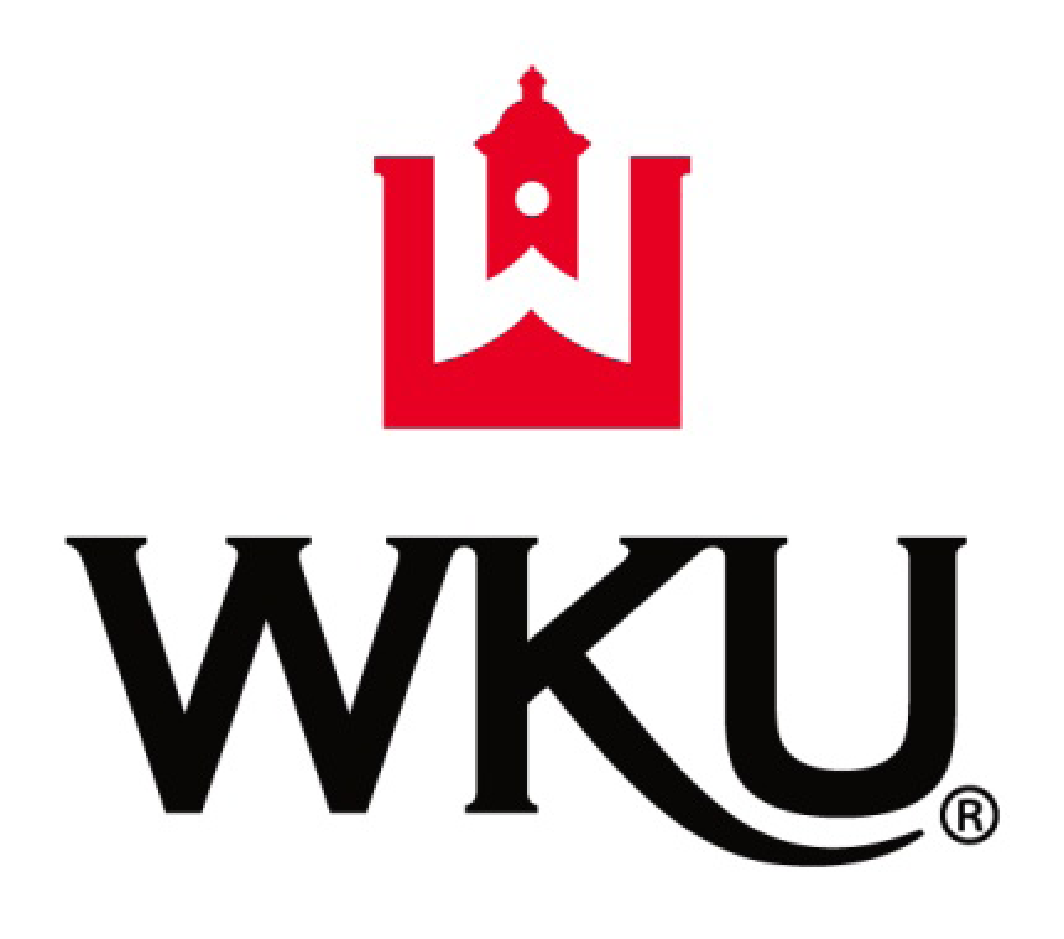 Teacher Work Sample Lesson Plan TemplateAssurance of Student Learning2022-2023Assurance of Student Learning2022-2023College of Education and Behavioral Sciences School of Teacher EducationInterdisciplinary Early Childhood Education Program BS  #526Interdisciplinary Early Childhood Education Program BS  #526Sue Keesey, DirectorSue Keesey, DirectorIs this an online program?  Yes  NoPlease make sure the Program Learning Outcomes listed match those in CourseLeaf . Indicate verification here    Yes, they match! (If they don’t match, explain on this page under Assessment Cycle)Use this page to list learning outcomes, measurements, and summarize results for your program.  Detailed information must be completed in the subsequent pages.Use this page to list learning outcomes, measurements, and summarize results for your program.  Detailed information must be completed in the subsequent pages.Use this page to list learning outcomes, measurements, and summarize results for your program.  Detailed information must be completed in the subsequent pages.Use this page to list learning outcomes, measurements, and summarize results for your program.  Detailed information must be completed in the subsequent pages.Student Learning Outcome 1: Students will exhibit teaching competence in a clinical environment.Student Learning Outcome 1: Students will exhibit teaching competence in a clinical environment.Student Learning Outcome 1: Students will exhibit teaching competence in a clinical environment.Student Learning Outcome 1: Students will exhibit teaching competence in a clinical environment.Instrument 1Direct: Direct observation by clinical faculty.Direct: Direct observation by clinical faculty.Direct: Direct observation by clinical faculty.Instrument 2Indirect: Cooperating teacher feedback and disposition forms Indirect: Cooperating teacher feedback and disposition forms Indirect: Cooperating teacher feedback and disposition forms Instrument 3Based on your results, circle or highlight your conclusion regarding the program’s goal of meeting Student Learning Outcome 1.Based on your results, circle or highlight your conclusion regarding the program’s goal of meeting Student Learning Outcome 1.MetNot MetStudent Learning Outcome 2: Students will develop a thorough understanding of the assessment process and related laws and regulations that inform the identification and young children with delays and disabilities. Student Learning Outcome 2: Students will develop a thorough understanding of the assessment process and related laws and regulations that inform the identification and young children with delays and disabilities. Student Learning Outcome 2: Students will develop a thorough understanding of the assessment process and related laws and regulations that inform the identification and young children with delays and disabilities. Student Learning Outcome 2: Students will develop a thorough understanding of the assessment process and related laws and regulations that inform the identification and young children with delays and disabilities. Instrument 1Direct: Assessment battery implementation, scoring and analysis Direct: Assessment battery implementation, scoring and analysis Direct: Assessment battery implementation, scoring and analysis Instrument 2Indirect:  IECE Professional Teaching Standards Self-AssessmentIndirect:  IECE Professional Teaching Standards Self-AssessmentIndirect:  IECE Professional Teaching Standards Self-AssessmentInstrument 3Based on your results, circle or highlight your conclusion regarding the program’s goal of meeting Student Learning Outcome 2.Based on your results, circle or highlight your conclusion regarding the program’s goal of meeting Student Learning Outcome 2.MetNot MetStudent Learning Outcome 3:  Students will design, implement and reflect on quality standards-based instruction, formative and summative assessmentsStudent Learning Outcome 3:  Students will design, implement and reflect on quality standards-based instruction, formative and summative assessmentsStudent Learning Outcome 3:  Students will design, implement and reflect on quality standards-based instruction, formative and summative assessmentsStudent Learning Outcome 3:  Students will design, implement and reflect on quality standards-based instruction, formative and summative assessmentsInstrument 1Direct: Analysis of Standards Based Unit and Components Direct: Analysis of Standards Based Unit and Components Direct: Analysis of Standards Based Unit and Components Instrument 2Direct: Student teaching or Practicum Portfolio Direct: Student teaching or Practicum Portfolio Direct: Student teaching or Practicum Portfolio Instrument 3Based on your results, circle or highlight your conclusion regarding the program’s goal of meeting Student Learning Outcome 3.Based on your results, circle or highlight your conclusion regarding the program’s goal of meeting Student Learning Outcome 3.MetNot MetStudent Learning Outcome 1Student Learning Outcome 1Student Learning Outcome 1Student Learning Outcome 1Student Learning Outcome 1Student Learning Outcome 1Student Learning Outcome 1Measurement Instrument 1 DIRECT measures of student learning: Students are observed in the clinical setting in multiple courses by cooperating teachers and the faculty teaching clinical courses. Observations are focused on KY IECE standards and incorporate the Teacher Work Sample lesson planning template. Students are given a wholistic score of 1 (Insufficient), 2 (Developing), 3 (proficient), 4 (Exemplary)DIRECT measures of student learning: Students are observed in the clinical setting in multiple courses by cooperating teachers and the faculty teaching clinical courses. Observations are focused on KY IECE standards and incorporate the Teacher Work Sample lesson planning template. Students are given a wholistic score of 1 (Insufficient), 2 (Developing), 3 (proficient), 4 (Exemplary)DIRECT measures of student learning: Students are observed in the clinical setting in multiple courses by cooperating teachers and the faculty teaching clinical courses. Observations are focused on KY IECE standards and incorporate the Teacher Work Sample lesson planning template. Students are given a wholistic score of 1 (Insufficient), 2 (Developing), 3 (proficient), 4 (Exemplary)DIRECT measures of student learning: Students are observed in the clinical setting in multiple courses by cooperating teachers and the faculty teaching clinical courses. Observations are focused on KY IECE standards and incorporate the Teacher Work Sample lesson planning template. Students are given a wholistic score of 1 (Insufficient), 2 (Developing), 3 (proficient), 4 (Exemplary)DIRECT measures of student learning: Students are observed in the clinical setting in multiple courses by cooperating teachers and the faculty teaching clinical courses. Observations are focused on KY IECE standards and incorporate the Teacher Work Sample lesson planning template. Students are given a wholistic score of 1 (Insufficient), 2 (Developing), 3 (proficient), 4 (Exemplary)Criteria for Student SuccessStudents need to score a 2, 3, or 4Students need to score a 2, 3, or 4Students need to score a 2, 3, or 4Students need to score a 2, 3, or 4Students need to score a 2, 3, or 4Program Success Target for this Measurement100% of students score 2, 3, or 4100% of students score 2, 3, or 4Percent of Program Achieving Target100% of students scored at 2 of 4 or above.100% of students scored at 2 of 4 or above.Methods Direct: Rating scales for university faculty membersDirect: Rating scales for university faculty membersDirect: Rating scales for university faculty membersDirect: Rating scales for university faculty membersDirect: Rating scales for university faculty membersMeasurement Instrument 2Indirect: Professional dispositions summative rating scale.Indirect: Professional dispositions summative rating scale.Indirect: Professional dispositions summative rating scale.Indirect: Professional dispositions summative rating scale.Indirect: Professional dispositions summative rating scale.Criteria for Student SuccessCooperating teachers complete a 50 item disposition form for each clinical student teaching placement rating multiple domains of teacher dispostions. An average score of at least 2 out of 4 is required for successful completion. 1=insufficient, 2=developing, 3=proficient, 4=exemplaryCooperating teachers complete a 50 item disposition form for each clinical student teaching placement rating multiple domains of teacher dispostions. An average score of at least 2 out of 4 is required for successful completion. 1=insufficient, 2=developing, 3=proficient, 4=exemplaryCooperating teachers complete a 50 item disposition form for each clinical student teaching placement rating multiple domains of teacher dispostions. An average score of at least 2 out of 4 is required for successful completion. 1=insufficient, 2=developing, 3=proficient, 4=exemplaryCooperating teachers complete a 50 item disposition form for each clinical student teaching placement rating multiple domains of teacher dispostions. An average score of at least 2 out of 4 is required for successful completion. 1=insufficient, 2=developing, 3=proficient, 4=exemplaryCooperating teachers complete a 50 item disposition form for each clinical student teaching placement rating multiple domains of teacher dispostions. An average score of at least 2 out of 4 is required for successful completion. 1=insufficient, 2=developing, 3=proficient, 4=exemplaryProgram Success Target for this Measurement 95% of students score an average of 2Percent of Program Achieving TargetPercent of Program Achieving Target100% (5 out of 5)100% (5 out of 5)MethodsIndirect: Cooperating teacher summative rating of student dispositions Indirect: Cooperating teacher summative rating of student dispositions Indirect: Cooperating teacher summative rating of student dispositions Indirect: Cooperating teacher summative rating of student dispositions Indirect: Cooperating teacher summative rating of student dispositions Based on the results above, circle or highlight your conclusion regarding the program’s goal of meeting Student Learning Outcome 1.Based on the results above, circle or highlight your conclusion regarding the program’s goal of meeting Student Learning Outcome 1.Based on the results above, circle or highlight your conclusion regarding the program’s goal of meeting Student Learning Outcome 1.Based on the results above, circle or highlight your conclusion regarding the program’s goal of meeting Student Learning Outcome 1.MetNot MetActions (Describe the decision-making process and actions planned for program improvement.  The actions should include a timeline.)Actions (Describe the decision-making process and actions planned for program improvement.  The actions should include a timeline.)Actions (Describe the decision-making process and actions planned for program improvement.  The actions should include a timeline.)Actions (Describe the decision-making process and actions planned for program improvement.  The actions should include a timeline.)Actions (Describe the decision-making process and actions planned for program improvement.  The actions should include a timeline.)Actions (Describe the decision-making process and actions planned for program improvement.  The actions should include a timeline.)The data reveals that students struggling formatively during the program are adequately remediated prior to student teaching. Students struggling during the course of their program of study work with the IECE coordinator/advisor on growth plans, or in rare cases, are advised towards different degree options that do not require teacher certificationThe data reveals that students struggling formatively during the program are adequately remediated prior to student teaching. Students struggling during the course of their program of study work with the IECE coordinator/advisor on growth plans, or in rare cases, are advised towards different degree options that do not require teacher certificationThe data reveals that students struggling formatively during the program are adequately remediated prior to student teaching. Students struggling during the course of their program of study work with the IECE coordinator/advisor on growth plans, or in rare cases, are advised towards different degree options that do not require teacher certificationThe data reveals that students struggling formatively during the program are adequately remediated prior to student teaching. Students struggling during the course of their program of study work with the IECE coordinator/advisor on growth plans, or in rare cases, are advised towards different degree options that do not require teacher certificationThe data reveals that students struggling formatively during the program are adequately remediated prior to student teaching. Students struggling during the course of their program of study work with the IECE coordinator/advisor on growth plans, or in rare cases, are advised towards different degree options that do not require teacher certificationThe data reveals that students struggling formatively during the program are adequately remediated prior to student teaching. Students struggling during the course of their program of study work with the IECE coordinator/advisor on growth plans, or in rare cases, are advised towards different degree options that do not require teacher certificationFollow-Up (Provide your timeline for follow-up.  If follow-up has occurred, describe how the actions above have resulted in program improvement.)Follow-Up (Provide your timeline for follow-up.  If follow-up has occurred, describe how the actions above have resulted in program improvement.)Follow-Up (Provide your timeline for follow-up.  If follow-up has occurred, describe how the actions above have resulted in program improvement.)Follow-Up (Provide your timeline for follow-up.  If follow-up has occurred, describe how the actions above have resulted in program improvement.)Follow-Up (Provide your timeline for follow-up.  If follow-up has occurred, describe how the actions above have resulted in program improvement.)Follow-Up (Provide your timeline for follow-up.  If follow-up has occurred, describe how the actions above have resulted in program improvement.)New dispostions training and protocol planned for the 2022-23 academic year.New dispostions training and protocol planned for the 2022-23 academic year.New dispostions training and protocol planned for the 2022-23 academic year.New dispostions training and protocol planned for the 2022-23 academic year.New dispostions training and protocol planned for the 2022-23 academic year.New dispostions training and protocol planned for the 2022-23 academic year.Next Assessment Cycle Plan (Please describe your assessment plan timetable for this outcome)Next Assessment Cycle Plan (Please describe your assessment plan timetable for this outcome)Next Assessment Cycle Plan (Please describe your assessment plan timetable for this outcome)Next Assessment Cycle Plan (Please describe your assessment plan timetable for this outcome)Next Assessment Cycle Plan (Please describe your assessment plan timetable for this outcome)Next Assessment Cycle Plan (Please describe your assessment plan timetable for this outcome)Observations and disposition ratings will continue in multiple courses, culminating in intensive clinical experience prior to student teaching. Observations and disposition ratings will continue in multiple courses, culminating in intensive clinical experience prior to student teaching. Observations and disposition ratings will continue in multiple courses, culminating in intensive clinical experience prior to student teaching. Observations and disposition ratings will continue in multiple courses, culminating in intensive clinical experience prior to student teaching. Observations and disposition ratings will continue in multiple courses, culminating in intensive clinical experience prior to student teaching. Observations and disposition ratings will continue in multiple courses, culminating in intensive clinical experience prior to student teaching. Student Learning Outcome 2Student Learning Outcome 2Student Learning Outcome 2Student Learning Outcome 2Student Learning Outcome 2Student Learning Outcome 2Student Learning Outcome 2Students will demonstrate content knowledge in academic disciplines.Students will demonstrate content knowledge in academic disciplines.Students will demonstrate content knowledge in academic disciplines.Students will demonstrate content knowledge in academic disciplines.Students will demonstrate content knowledge in academic disciplines.Measurement Instrument 1Direct: Implementation and interpretation of appropriate early childhood assessments ( a required academic skill for IECE teachers)Each student will implement, score and interpret assessment results from several early childhood assessment tools, including diagnostic and educational assessment on an infant-toddler and a preschool aged child. Direct: Implementation and interpretation of appropriate early childhood assessments ( a required academic skill for IECE teachers)Each student will implement, score and interpret assessment results from several early childhood assessment tools, including diagnostic and educational assessment on an infant-toddler and a preschool aged child. Direct: Implementation and interpretation of appropriate early childhood assessments ( a required academic skill for IECE teachers)Each student will implement, score and interpret assessment results from several early childhood assessment tools, including diagnostic and educational assessment on an infant-toddler and a preschool aged child. Direct: Implementation and interpretation of appropriate early childhood assessments ( a required academic skill for IECE teachers)Each student will implement, score and interpret assessment results from several early childhood assessment tools, including diagnostic and educational assessment on an infant-toddler and a preschool aged child. Direct: Implementation and interpretation of appropriate early childhood assessments ( a required academic skill for IECE teachers)Each student will implement, score and interpret assessment results from several early childhood assessment tools, including diagnostic and educational assessment on an infant-toddler and a preschool aged child. Criteria for Student SuccessAn average of 80% or higher on assessment projects in upper level IECE courses. An average of 80% or higher on assessment projects in upper level IECE courses. An average of 80% or higher on assessment projects in upper level IECE courses. An average of 80% or higher on assessment projects in upper level IECE courses. An average of 80% or higher on assessment projects in upper level IECE courses. Program Success Target for this Measurement 90% of students will average at least 80% accuracy on assessment projects 90% of students will average at least 80% accuracy on assessment projectsPercent of Program Achieving Target100% successfully met creiteria100% successfully met creiteriaMethods Direct: Artifacts from the assessment class were collected and evaluated by the instructor of record and reviewed by program area faculty.Direct: Artifacts from the assessment class were collected and evaluated by the instructor of record and reviewed by program area faculty.Direct: Artifacts from the assessment class were collected and evaluated by the instructor of record and reviewed by program area faculty.Direct: Artifacts from the assessment class were collected and evaluated by the instructor of record and reviewed by program area faculty.Direct: Artifacts from the assessment class were collected and evaluated by the instructor of record and reviewed by program area faculty.Measurement Instrument 2Direct: Lesson plan examination and summative assessment Direct: Lesson plan examination and summative assessment Direct: Lesson plan examination and summative assessment Direct: Lesson plan examination and summative assessment Direct: Lesson plan examination and summative assessment Criteria for Student SuccessStudents are required to successfully create and implement targeted lesson plans as defined by the Teacher Work Sample. Students are given a holistic score of 1 (Insufficient), 2 (Developing), 3 (proficient), 4 (Exemplary)Students are required to successfully create and implement targeted lesson plans as defined by the Teacher Work Sample. Students are given a holistic score of 1 (Insufficient), 2 (Developing), 3 (proficient), 4 (Exemplary)Students are required to successfully create and implement targeted lesson plans as defined by the Teacher Work Sample. Students are given a holistic score of 1 (Insufficient), 2 (Developing), 3 (proficient), 4 (Exemplary)Students are required to successfully create and implement targeted lesson plans as defined by the Teacher Work Sample. Students are given a holistic score of 1 (Insufficient), 2 (Developing), 3 (proficient), 4 (Exemplary)Students are required to successfully create and implement targeted lesson plans as defined by the Teacher Work Sample. Students are given a holistic score of 1 (Insufficient), 2 (Developing), 3 (proficient), 4 (Exemplary)Program Success Target for this Measurement90%  of students will score an average of 2 (Developing) out of 4 or higher on wholistic rubricPercent of Program Achieving TargetPercent of Program Achieving Target100% of students scored at 2 or above on each indicator of the Teacher Work Sample.100% of students scored at 2 or above on each indicator of the Teacher Work Sample.MethodsDirect: Artifacts from the assessment class were collected and evaluated by the instructor of record and reviewed by program area faculty.Direct: Artifacts from the assessment class were collected and evaluated by the instructor of record and reviewed by program area faculty.Direct: Artifacts from the assessment class were collected and evaluated by the instructor of record and reviewed by program area faculty.Direct: Artifacts from the assessment class were collected and evaluated by the instructor of record and reviewed by program area faculty.Direct: Artifacts from the assessment class were collected and evaluated by the instructor of record and reviewed by program area faculty.Based on the results above, circle or highlight your conclusion regarding the program’s goal of meeting Student Learning Outcome 2.Based on the results above, circle or highlight your conclusion regarding the program’s goal of meeting Student Learning Outcome 2.Based on the results above, circle or highlight your conclusion regarding the program’s goal of meeting Student Learning Outcome 2.Based on the results above, circle or highlight your conclusion regarding the program’s goal of meeting Student Learning Outcome 2.MetNot MetActions (Describe the decision-making process and actions planned for program improvement.  The actions should include a timeline.)Actions (Describe the decision-making process and actions planned for program improvement.  The actions should include a timeline.)Actions (Describe the decision-making process and actions planned for program improvement.  The actions should include a timeline.)Actions (Describe the decision-making process and actions planned for program improvement.  The actions should include a timeline.)Actions (Describe the decision-making process and actions planned for program improvement.  The actions should include a timeline.)Actions (Describe the decision-making process and actions planned for program improvement.  The actions should include a timeline.)100% of the students met the criteria for this learning outcome related to diagnostic assessment. Program faculty will continue to assess the student learning objective across multiple upper level courses leading towards successful student teaching semesters.100% of the students met the criteria for this learning outcome related to diagnostic assessment. Program faculty will continue to assess the student learning objective across multiple upper level courses leading towards successful student teaching semesters.100% of the students met the criteria for this learning outcome related to diagnostic assessment. Program faculty will continue to assess the student learning objective across multiple upper level courses leading towards successful student teaching semesters.100% of the students met the criteria for this learning outcome related to diagnostic assessment. Program faculty will continue to assess the student learning objective across multiple upper level courses leading towards successful student teaching semesters.100% of the students met the criteria for this learning outcome related to diagnostic assessment. Program faculty will continue to assess the student learning objective across multiple upper level courses leading towards successful student teaching semesters.100% of the students met the criteria for this learning outcome related to diagnostic assessment. Program faculty will continue to assess the student learning objective across multiple upper level courses leading towards successful student teaching semesters.Follow-Up (Provide your timeline for follow-up.  If follow-up has occurred, describe how the actions above have resulted in program improvement.)Follow-Up (Provide your timeline for follow-up.  If follow-up has occurred, describe how the actions above have resulted in program improvement.)Follow-Up (Provide your timeline for follow-up.  If follow-up has occurred, describe how the actions above have resulted in program improvement.)Follow-Up (Provide your timeline for follow-up.  If follow-up has occurred, describe how the actions above have resulted in program improvement.)Follow-Up (Provide your timeline for follow-up.  If follow-up has occurred, describe how the actions above have resulted in program improvement.)Follow-Up (Provide your timeline for follow-up.  If follow-up has occurred, describe how the actions above have resulted in program improvement.)With all of the new instructors and a search going on for IECE faculty, the assessment plan will be revisited during this 2023-2024 school year.With all of the new instructors and a search going on for IECE faculty, the assessment plan will be revisited during this 2023-2024 school year.With all of the new instructors and a search going on for IECE faculty, the assessment plan will be revisited during this 2023-2024 school year.With all of the new instructors and a search going on for IECE faculty, the assessment plan will be revisited during this 2023-2024 school year.With all of the new instructors and a search going on for IECE faculty, the assessment plan will be revisited during this 2023-2024 school year.With all of the new instructors and a search going on for IECE faculty, the assessment plan will be revisited during this 2023-2024 school year.Next Assessment Cycle Plan (Please describe your assessment plan timetable for this outcome)Next Assessment Cycle Plan (Please describe your assessment plan timetable for this outcome)Next Assessment Cycle Plan (Please describe your assessment plan timetable for this outcome)Next Assessment Cycle Plan (Please describe your assessment plan timetable for this outcome)Next Assessment Cycle Plan (Please describe your assessment plan timetable for this outcome)Next Assessment Cycle Plan (Please describe your assessment plan timetable for this outcome)Maintain the outcome: Training for incoming (new) adjuncts will occur prior the beginning of the semester if they teach a course in which Teacher Work Sample lesson plans are required.Maintain the outcome: Training for incoming (new) adjuncts will occur prior the beginning of the semester if they teach a course in which Teacher Work Sample lesson plans are required.Maintain the outcome: Training for incoming (new) adjuncts will occur prior the beginning of the semester if they teach a course in which Teacher Work Sample lesson plans are required.Maintain the outcome: Training for incoming (new) adjuncts will occur prior the beginning of the semester if they teach a course in which Teacher Work Sample lesson plans are required.Maintain the outcome: Training for incoming (new) adjuncts will occur prior the beginning of the semester if they teach a course in which Teacher Work Sample lesson plans are required.Maintain the outcome: Training for incoming (new) adjuncts will occur prior the beginning of the semester if they teach a course in which Teacher Work Sample lesson plans are required.Student Learning Outcome 3Student Learning Outcome 3Student Learning Outcome 3Student Learning Outcome 3Student Learning Outcome 3Student Learning Outcome 3Student Learning Outcome Students will identify, evaluate, and implement literacy practices in early childhood settings. Students will identify, evaluate, and implement literacy practices in early childhood settings. Students will identify, evaluate, and implement literacy practices in early childhood settings. Students will identify, evaluate, and implement literacy practices in early childhood settings. Students will identify, evaluate, and implement literacy practices in early childhood settings. Measurement Instrument 1Direct: Analysis of Literacy CurriculumDirect: Analysis of Literacy CurriculumDirect: Analysis of Literacy CurriculumDirect: Analysis of Literacy CurriculumDirect: Analysis of Literacy CurriculumCriteria for Student SuccessAn average of 80% or higher on literacy analysis in upper level IECE course. An average of 80% or higher on literacy analysis in upper level IECE course. An average of 80% or higher on literacy analysis in upper level IECE course. An average of 80% or higher on literacy analysis in upper level IECE course. An average of 80% or higher on literacy analysis in upper level IECE course. Program Success Target for this Measurement90% of students will average 80% accuracy on early childhood literacy analysis project90% of students will average 80% accuracy on early childhood literacy analysis projectPercent of Program Achieving Target100 %100 %Methods Direct: Artifacts were collected and evaluated by the instructor of record and reviewed by program area faculty.Direct: Artifacts were collected and evaluated by the instructor of record and reviewed by program area faculty.Direct: Artifacts were collected and evaluated by the instructor of record and reviewed by program area faculty.Direct: Artifacts were collected and evaluated by the instructor of record and reviewed by program area faculty.Direct: Artifacts were collected and evaluated by the instructor of record and reviewed by program area faculty.Measurement Instrument 2Direct: Student Observation of Literacy lessonDirect: Student Observation of Literacy lessonDirect: Student Observation of Literacy lessonDirect: Student Observation of Literacy lessonDirect: Student Observation of Literacy lessonCriteria for Student SuccessAn average of 80% or higher on literacy analysis in upper level IECE course.An average of 80% or higher on literacy analysis in upper level IECE course.An average of 80% or higher on literacy analysis in upper level IECE course.An average of 80% or higher on literacy analysis in upper level IECE course.An average of 80% or higher on literacy analysis in upper level IECE course.Program Success Target for this Measurement90% of students will average 80% accuracy on early childhood literacy analysis project.Percent of Program Achieving TargetPercent of Program Achieving Target95.4%95.4%MethodsDirect observation of literacy lesson plan implementation by IECE faculty.Direct observation of literacy lesson plan implementation by IECE faculty.Direct observation of literacy lesson plan implementation by IECE faculty.Direct observation of literacy lesson plan implementation by IECE faculty.Direct observation of literacy lesson plan implementation by IECE faculty.Based on the results above, circle or highlight your conclusion regarding the program’s goal of meeting Student Learning Outcome 3.Based on the results above, circle or highlight your conclusion regarding the program’s goal of meeting Student Learning Outcome 3.Based on the results above, circle or highlight your conclusion regarding the program’s goal of meeting Student Learning Outcome 3.Based on the results above, circle or highlight your conclusion regarding the program’s goal of meeting Student Learning Outcome 3.MetNot MetActions (Describe the decision-making process and actions planned for program improvement.  The actions should include a timeline.)Actions (Describe the decision-making process and actions planned for program improvement.  The actions should include a timeline.)Actions (Describe the decision-making process and actions planned for program improvement.  The actions should include a timeline.)Actions (Describe the decision-making process and actions planned for program improvement.  The actions should include a timeline.)Actions (Describe the decision-making process and actions planned for program improvement.  The actions should include a timeline.)Actions (Describe the decision-making process and actions planned for program improvement.  The actions should include a timeline.)Based on KY IECE standards, students designed and implemented literacy lessons. Faculty-created rubric was used to score the lesson development and implementation. Only 1 of 22 students failed to successfully meet tht 80% standard.Based on KY IECE standards, students designed and implemented literacy lessons. Faculty-created rubric was used to score the lesson development and implementation. Only 1 of 22 students failed to successfully meet tht 80% standard.Based on KY IECE standards, students designed and implemented literacy lessons. Faculty-created rubric was used to score the lesson development and implementation. Only 1 of 22 students failed to successfully meet tht 80% standard.Based on KY IECE standards, students designed and implemented literacy lessons. Faculty-created rubric was used to score the lesson development and implementation. Only 1 of 22 students failed to successfully meet tht 80% standard.Based on KY IECE standards, students designed and implemented literacy lessons. Faculty-created rubric was used to score the lesson development and implementation. Only 1 of 22 students failed to successfully meet tht 80% standard.Based on KY IECE standards, students designed and implemented literacy lessons. Faculty-created rubric was used to score the lesson development and implementation. Only 1 of 22 students failed to successfully meet tht 80% standard.Follow-Up (Provide your timeline for follow-up.  If follow-up has occurred, describe how the actions above have resulted in program improvement.)Follow-Up (Provide your timeline for follow-up.  If follow-up has occurred, describe how the actions above have resulted in program improvement.)Follow-Up (Provide your timeline for follow-up.  If follow-up has occurred, describe how the actions above have resulted in program improvement.)Follow-Up (Provide your timeline for follow-up.  If follow-up has occurred, describe how the actions above have resulted in program improvement.)Follow-Up (Provide your timeline for follow-up.  If follow-up has occurred, describe how the actions above have resulted in program improvement.)Follow-Up (Provide your timeline for follow-up.  If follow-up has occurred, describe how the actions above have resulted in program improvement.)Next Assessment Cycle Plan (Please describe your assessment plan timetable for this outcome)Next Assessment Cycle Plan (Please describe your assessment plan timetable for this outcome)Next Assessment Cycle Plan (Please describe your assessment plan timetable for this outcome)Next Assessment Cycle Plan (Please describe your assessment plan timetable for this outcome)Next Assessment Cycle Plan (Please describe your assessment plan timetable for this outcome)Next Assessment Cycle Plan (Please describe your assessment plan timetable for this outcome)Literacy will continue to be woven into all of the IECE courses with emphasis on lesson planning and implementation falling on the LTCY 310, IECE 421/421, and student teaching courses. Literacy will continue to be woven into all of the IECE courses with emphasis on lesson planning and implementation falling on the LTCY 310, IECE 421/421, and student teaching courses. Literacy will continue to be woven into all of the IECE courses with emphasis on lesson planning and implementation falling on the LTCY 310, IECE 421/421, and student teaching courses. Literacy will continue to be woven into all of the IECE courses with emphasis on lesson planning and implementation falling on the LTCY 310, IECE 421/421, and student teaching courses. Literacy will continue to be woven into all of the IECE courses with emphasis on lesson planning and implementation falling on the LTCY 310, IECE 421/421, and student teaching courses. Literacy will continue to be woven into all of the IECE courses with emphasis on lesson planning and implementation falling on the LTCY 310, IECE 421/421, and student teaching courses. Name ___________________________________    Date of Observation _____________________________Ages/Grades of Students____________________   #Number of Students in Class _____________________# of Students having IEP/504 _______   # of Gifted Students _____     # of Students having LEP ________Lesson Title: ______________________________________________________________________________Context: Describe the Students for which this Lesson is DesignedIdentify your students’ backgrounds, special needs, cultural differences, interests, and language proficiencies. Use student initials for specific information about students in terms of learning strategies, behavior strategies. Give examples of what you know about students’ interests, outside activities, etc., which could be incorporated into lesson plan. Also, be specific about student skills and knowledge. Describe racial, economic diversity in class.Learning Target(s)/Objectives Provide 1-2 learning targets/objectives and 1-2 connected Kentucky Early Childhood Standards and Benchmarks for each component listed in this section.Current lesson’s learning target(s)/objective(s); connect each target/objective to the appropriate state curriculum/content area standard(s) and benchmark(s) AND to the appropriate NCTM, NGSS or NAAEE standard(s)Students’ Baseline Knowledge and SkillsDescribe and include the pre-assessment(s), including the developmental continuum used to establish students’ baseline knowledge and skills for this lesson.Formative AssessmentDescribe and include the formative assessment(s) and developmental continuum(s) to be used to measure student performance during this lesson. The formative assessment(s) and developmental continuum(s) should be directly connected to the current learning target/objective. The description should include the method used for collecting data.ResourcesIdentify the resources and assistance available to support your instruction and facilitate students’ learning. This includes links to technology, homework, exit or bell ringer slips, readings, etc.  Be specific if there is an aide in the classroom and their role.Lesson ProceduresDescribe the sequence of strategies/activities and/or assessments will be used to scaffold instruction, engage your students. facilitate attainment of the lesson objective(s), and promote higher order thinking. Within this sequence, be sure to describe how the instruction will be differentiated to meet your students’ needs, interests, and abilities. Components of this section should include: 1. Connection to prior learning, 2. Frontloading of expected learning/outcomes, 3. Introduction of new materials or new ways of using materials, 4. Step by step instructions on lesson implementation, 5. The role of other adults involved in the lesson, 6. Scaffolded and/or differentiated instruction to meet the needs, interests and abilities of all students, 7. Detailed script of teacher talk and questioning embedded throughout the procedures, 8. Plan for providing feedback to students, 9. Closure of what took place, what was learned and next steps to connect to next lesson’s learning.ReferenceIdentify the evidenced based resource(s) this activity was retrieved from using APA format.Watch for -----Identify anything that you would like specifically observed during this lesson. What area(s) are you eeking specific feedback on for teacher performance as to improve student outcomes? (i.e. including all students, engaging students, promoting higher order thinking, higher level questioning, collecting assessment data, managing transitions, connecting to prior learning, etc.)